	3° BÁSICO - GUÍA N°4Nombre: __________________________________________________________    Fecha: 30 de Marzo del 2020ANÁLISIS CARTOGRÁFICO. Completa el siguiente planisferio con tus conocimientos, ayúdate de la lista de más abajo, también puedes usar tu texto de estudio o un atlas. (1 PUNTO CADA UNA)Líneas de ubicación:						 					EcuadorCírculo polar antárticoCírculo polar árticotrópico capricorniotrópico de cáncerLista de Continentes:											AsiaOceaníaÁfricaEuropaAméricaLista de Océanos: 											PacificoAustralAtlánticoÁrticoÍndicoÁrtico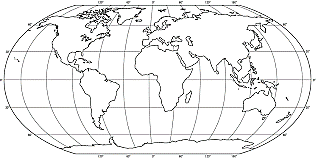 